Stick-N-PlaceStick-N-Place je nástroj na umisťování malých objektů s pružným adhezivním hrotem. Hrot umožňuje rychlé a snadné uchopení náhrad a všech druhů malých objektů, jejich podržení, přenos a umístění. Stick-N-Place je vhodný pro manipulaci s inlejemi, onlejemi, korunkami a fazetami vyrobenými z různých materiálů, např. z IPS Empress, IPS e.max, IPS d.SIGN, IPS InLine a SR Adoro, i s kovovými náhradami a dentálními šperky, např.  Skyce. Výhody Snadné zachycení Přesné přilnutí Bezpečné umístění 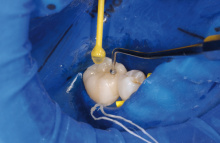 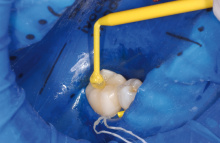 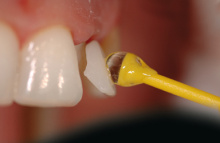 